The Balkans—Our New EU Partners?RESPEKT and Transitions are pleased to invite you to a panel discussion on EU enlargement at the Hub (Drtinova 10, Praha 5) on Wednesday 21 November at 18:00. Moderated by Respekt reporter Lucie Kavanova, the panel will include Igor Jovanovic of the Serbian Beta News Agency; Besar Likmeta, an editor with the Balkan Investigative Reporting Network (BIRN) in Tirana; Filip Tesar, a research fellow at the Institute of International Relations in Prague; and Respekt reporter Tomas Sacher. The discussion will be in Czech with translation provided. Wine and coffee will be served.The event is part of Next in Line, a project that brings together top news publications from the Visegrad countries and the Balkans.Next in Line is a project co-funded by the European Union, with further support from ERSTE Foundation.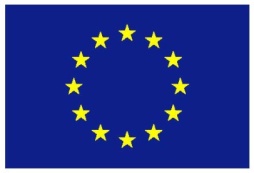 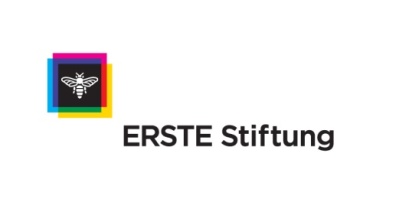 